UConn 4-H Speaking Contest (Senior Team Presentation)Time:  5 to 8 minutes, 3 points will be deducted from the total score for every minute (or fraction of a minute) under 5 or over 8. 5 = Excellent               4 = Very Good                 3 = Good                 2 = Fair               1 = Needs Improvement         Name of Judge ___________________________________________________________________        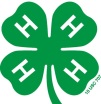 Name:                                                                                                  Club: Title:                                                                                                    Time:Introduction (10 pts)CommentsIntroduction created interest in the topic54321Introduction was short and to the point54321Organization (25 pts)Main points were easy to follow and in order54321Steps were visible by audience and related to topic54321Materials were well organized and appropriately selected54321Visual aids well done and necessary for demonstration54321Key points were stressed in each step54321Content and Accuracy (20 pts)Facts and information were accurate54321Sufficient information to cover the topic54321Content was appropriate for a group presentation54321Content appropriately related to subject matter54321Stage Presence (15 pts)Presenters were neat and appropriately dressed54321Presenters addressed the audience, maintaining eye contact54321Everyone in group had equal presentation responsibility54321Delivery (15 pts)Presenters had appropriate voice control and facial expressions54321Presenters worked effectively as a team to deliver content54321Presenters were speaking to audience and not presentation54321Conclusion/Summary (10 pts)Conclusion was short, interesting and key points reviewed54321Sources sited at end of presentation as appropriate54321Questions (5 pts)Presenters answered questions thoughtfully and confidently54321Total Points (100 pts)Total Points (100 pts)Total Points (100 pts)Total Points (100 pts)Total Points (100 pts)Total Points (100 pts)